Updated 20220303 to include exams: 15032021.rar, 2022 01 24 final exam.pngThese are all exam questions and answers collected from 2020 Final Exam.png, 2021 01 18 Final Exam 2.png, 2021 01 18 Final Exam.pdf, 2021-03-15 Final Exam-partial.png, and InfoVis Exam.pdf. It could have missing questions or wrong answers, feel free to fix/update it and reupload it to vowi. Good luck :)Mark the correct statements about geospatial data  Area phenomena enclose a region, along with a set of attributes for each phenomenon.Area phenomena have both length and width (but no height)Examples of area phenomena are cities, and streets.Examples of area phenomena are communication networks and roads.Examples of point phenomena are buildings, il wells, aggregated measures, streets and communication networksExamples of point phenomena are buildings, oil wells, aggregated measures, and citiesLine phenomena can be specified by a series of longitude and latitude coordinate pairs. (marked as correct in 15032021, 20220124 exams)Line phenomena can be specified by an unclosed series of longitude values.Line phenomena have length, but essentially no width.Point phenomena are termed one-dimensionalPoint phenomena are termed zero-dimensionalPoint phenomena can be specified by an unclosed series of longitude and latitude coordinate pairsPoint phenomena have no spatial extent.Surface phenomena are termed 2.5 dimensionalSurface phenomena are termed three dimensional.Surface phenomena can be specified by a series of longitude, latitude and height.Which color scales are appropriate to communicate which information?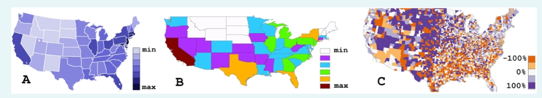 Map A is best suited to communicate population per square mile per stateMap A is best suited to communicate the bettering or worsening of average income per state since last year Map B is best suited to communicate population per square mile per stateMap C is best suited to communicate the bettering or worsening of average income per county since last yearMap projections are concerned with mapping the positions on the globe (sphere) to positions on the screen (flat surface).Azimuthal projections do not preserve the direction from a central point.Azimuthal projections preserve the direction from a central point.Cone projections map the surface of the sphere to a parallelogram that is tangent to the sphere. Conformal projection does preserve areas Conformal projection does preserve shapes.Conformal projection retains the local angles on each point of a map correctly.Conformal projections do not retain the local angles on each point of a map correctly.In cone projections the degrees of longitude and latitude are usually orthogonal to each otherIn plane projections degrees of longitude are represented as circles around the projection centerPlane projections are azimuthal projectionsMark the correct statements regarding text visualization.are useful for browsing or non-specific information discoveryare useful to visualize terms in their contextDo not support in-depth exploration of the textual structureDocument preprocessing and interpretation of the semantics of text are a prerequisite to text visualization.Long words and short words are treated equallySupport detailed queriesText visualization is used to visualize patterns, as well as the formatting (e.g., the typography, the font) of a document.Text visualization is used to get an idea about the content of unknown text.Text visualization is useful to get the ""gist"" of a document. The syntactic level of text representation deals with identifying and tagging each token's function inside the sentence.ThemeRiver (stream graph) is a visualization of both term frequencies as well as their context.Typically, in a Vector Space Model stop-words are removed.Word clouds are layouts of raw tokens, colored and sized by their frequency within a single documentWord clouds are useful to visualize relationships among terms. Wordle (word clouds) are better suited than Parallel Tag Clouds to visualize pair-wise relations of different words. (not selected in 20220124 but still full points)Wordle (word clouds) can be used to visualize the evolution of multiple documents over timeWordle (word clouds) is an effective way to show the frequency of terms in text documents.Word clouds are visualizations of term frequencies as well as their contextThe semantic level of text representation deals with identifying and tagging each token’s function inside the sentence.Text visualization is useful to compare patterns in text documentsThemeRiver (stream graph) is a visualization of thematic changes in a document collection over timeMark the correct statements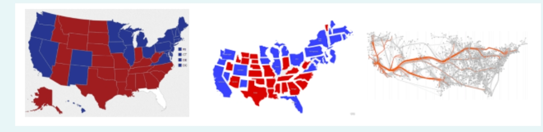 Cartograms are based on the assumption that the mapped attribute is uniformly distributed in the geographical region.Cartograms communicate the geographical distribution of the represented statistical value better than choropleth mapsCartograms distort the geography according to the displayed statistical value.Choropleth maps are suitable to represent area phenomena.Choropleth maps are suitable to represent ordinal area dataChoropleth maps communicate the geographical distribution of the represented statistical value better than cartograms.Choropleth maps distort the geography according to the displayed statistical value.Edge bundling is a suitable technique to effectively avoid overlapping in line maps.Edge bundling is a suitable technique to effectively avoid overlapping in pixel mapsLine maps are based on the assumption that the mapped attribute Is uniformly distributed in the geographical region.Line maps are usually created by placing symbols where the described phenomenon occursChoropleth maps are based on the assumption that the mapped attribute is uniformly distributed in the geographical regionChoropleth maps communicate effectively the precise statistical value to be visualizedChoropleth maps do not communicate the geographical distribution of the represented statistical value better than cartogramsConcerning the layout of dynamic networks, mark the true sentences.Animations are always made for online (streaming data) applications.Animations map the „time” dimension to „space”. Dynamic layout scalability does not consider the number of frames (graphs) to visualize.Timeline node-link visualizations include juxtaposed, superimposed or integrated approachesTimeline visualization can be applied on node-link visualization only. Dynamic graph visualization techniques can be categorized in “animation” and “timeline” based techniques: (0 points!)Suggested answer: dIn online dynamic graph visualization, there is no knowledge about the previous timeslices of the graph (‘next frame is unknown’, search word ‘online’, slide 459)Animation techniques map time to space (‘time to time’)Timeline approaches can be fully categorized in superimposed, juxtaposed, and compound (There are juxtaimposed, superimposed, integrated, intracell, layered)None of the othersBy using careful and easy to follow animations, automatically the mental map of the user is preserved. (probably wrong. “placement of existing node and edges should change as little as possible” to preserve mental map. Search word “mental map”, slide 457)Mark the correct sentences about Nodetrix: (2 points) (maybe also e?) It supports the overview of the graphIt’s an hybrid visualization technique for graphs in which communities are represented using cliques, and a feasible edge length puts them apart for easy recognitionCommunities can share elements by duplicating and highlighting themBetter supports the path finding task than adjacency matrices aloneIt partly overcomes the scalability issues of a node-link approachRelational data in the form of general graphs can be visualized as:Icicle treesTreemapsSunburstsNode-link diagramsAdjacency matricesMark the true sentences about the juxtaposition algorithms for node-link visualization of dynamic graphs. (2 points)Update 20220313: see slides 77+ from “graph trees” lecture, suggested answer: acdeWhen using anchoring, vertices are attracted to a reference position computed on a frame-by-frame basis.When aggregating, vertices keep their position throughout all frames and other visual cues convey the time information (e.g. labels).When anchoring, vertices are fixed in place, and their coordinates is calculated by aggregating all frames.Linking proved to yield a favorable tradeoff between quality (stress) and stability (node movement through slices) when compared to Anchoring and Aggregation, but is more computationally demanding.When using linking, vertices are stabilized by linking each frame to the last one, and computing the layout throughout all the timeslices simultaneously.Approaches for preserving the mental map in a dynamic layout includeAggregationAnchoringBrushingLinkingSlide and diceMark the true sentences about Cliques.A clique is "maximum" if does not exist as a part of a larger clique. A clique is a subset of vertices such that its induced subgraph is incomplete. Cliques have a number of vertices (k) equal to m(m-1)/2, with m the number of edges (in the undirected case)Given a graph G, Finding a clique of size at least 6 is a NP-Complete problem.Which of the following are NOT drawing conventions? (1.5 points)Suggested answer: abKeep some node(s) In the center of the layout Minimize the number of crossings Place nodes on a grid Visualize edges as straight lines Visualize sibling nodes on the same vertical position Which of the following ARE drawing conventions?Keep some node(s) in the center of the layoutPlace nodes on a gridVisualize edges as straight linesVisualize sibling nodes on the same vertical positionMinimize the number of crossingsA force directed layout algorithmIncludes an energy maximization algorithm is a graph-drawing method for node-link diagrams is a method to reorder rows and columns of a matrix is used to compute the colours of a heatmapmodels the graph after a physical system  A good layout for a node-link diagram shouldAnswer different in the slides (s30). Suggested answer: bcdExploit color codingMaintain a pleasing aspect ratioMinimize line crossingsMinimize node overlapNot take into account the total area of drawing (but it would be preferable to minimize it)A spring embedder force directed layout algorithm (2 points) (maybe also e? s54)Models the graph as a physical systemAims at minimizing energy of the current layoutAlways finds the global maximum of the energy functionModels vertices as opposite charged particlesTends to create hairball layouts of scale free networks Concerning graph filtering and sampling, mark the true sentences.Applying the MST technique on a graph yields a (possibly) cyclic sub-graph spanning al the vertices Graph filtering techniques ensure that the filtered graph is a subgraph of the originalGraph sampling techniques creates ""samples of the graph so that those have the same properties of the whole graph Pathfinder network scaling retains all edges that satisfy the triangle inequality Stochastic filtering techniques, applied on the same input, aways yield the same result When designing a node-link graph visualization, particular attention has to be put on how to visualize the edges. Mark the correct sentences.Curved approaches, such as Lombardi drawings, are usually preferred by the users even If they do not provide an advantage ln any observed task.In the directed case, when arrows are used to indicate the direction, they should not overlap with other edges or arrow heads. Polyline edges with multiple bends per edge can be used, but the number of bends should be minimizedStraight line node- ink representations allow bends to reduce the number of cross ngs In the layout. Node-link diagramsa. scale better than adjacency matrices are useful to convey an overview of the data can not be used to visualize hierarchies may suffer from occlusion and edge crossing support path-finding tasks better than matricesAdjacency matricesDo not suffer from occlusionDo scale for large graphsMake path-finding easyRepresent edges as table cellsRepresent edges as table rows and columnsWhich of the following are treemap layout algorithms?Circular Multi-Level layoutRectilinear Slice-and-Dice Strip Which of the following are (strictly) treemap layout algorithmsFMMMGroup-in-a-box PFNET SliceAndDice Squarified Treemaps (rectangular) (2 points) (also d? slide108 ‘smallest article titles are not readable)Have a better aspect ratio than indented listsMake better use of display space than curlcular treemapsMinimize crossings between edgesSuffer from occlusion issuesUse size and color to encode additional informationA treemapcan be nestedcan be squarifiedis a non-space-filling visualization methodis used to visualize hierarchiesis used to visualize vegetation in a geographic areaContainment diagrams include (2p) (c+e also reached 2p in 20220124 exam)adjacency matricescircular treemapsrectangular treemapsrectilinear graphsVoronoi diagramsHierarchies can be visually encoded byadjacency matrices containment diagrams Icicle Trees Indented listsnode-link diagrams Indentation can be used to visualize hierarchies can be used to visualize networks is a text-based encoding is simple and intuitivescales well (keeping a good aspect ratio)Mark the true sentences about Group-in-a-box layouts (2 points) (maybe also b?)Can only be applied on large graphs. Combine grouping and labeling techniques on networks. Combine relational data and hierarchical data. Compute the layout of subgraphs independently and arrange them accordingThey are usually used to visualize network with natural strong communities Semantic zooming…allows users to choose between a large scope (i.e., zooming out and seeing an overview of the big picture) or a more detailed view (i.e., Z00ming in and seeing all details about a limited range of the data).relies solely on geometric zooming.shows different visual representations depending on the color-coding chosen by the user.shows different visual representations depending on the zoom level chosen by the user and the available space for the visualization.Interaction techniques are required to discover new visualizationsenable data exploration and knowledge discovery represent data and Informationsupport the dialogue between the users and the data This screenshot shows an application with multiple linked views.""Linked Views"" means that each city on the map has a hyperlink to the website of the city4 different datasets are shown Different views of the same dataset help to connect and understand different information about it The colors highlight same subsets of data items in the different viewsWhere can user interactions be integrated according to the infovis reference modelData tablesData transformationsRaw dataView transformationsViewsVisual mappingsVisual structuresExisting Focus+Context techniques can be done by ...Disiorting Data: The data representation of the entire dataset is distorted to put the view focus on the contextualized regions.Distorting Data: The data representation of the entire dataset is distorted to reduce the out-of-focus information from the view.Eliding Data: Some items are omitted to give more contextual information to currently focused elements.Superimposing Data Layers: Focused areas are locally overlaid with additional context information.Superimposing Data Layers: The eniire visualization is enhanced with annotations, on-demand tooltips and navigation overlays.How does the use of Focus+Context techniques Impact usability? Focus+Context techniques are easy to follow and can be used without prior knowledge Overview+detail and fisheye Interfaces are beneficial for specific tasks Overview+detail and zooming Interfaces Impact users' performance negativelythe effectiveness of Focus+Context techniques depends on the users' tasks and goals What levels of the Info-Vis Reference Model are influenced by interactive linking?(why not c,g as well?)Raw Data - The raw data is changed by the selection.Views - The selection switches the views for a different representation.Data Transformations - The data to produce the visualization is filtered.Visual Mappings - The mapping to emphasize the selected data is changed.View Transformations - The view is transformed to emphasize the selected data.Data Tables - The data tables are filtered by the selection.Visual Structures - The selection changes the visual structure.What levels of the Info-Vis Reference Model are influenced by dynamic queries? (1.5p)Suggest: bcdData transformationsView transformationsVisual structuresViewsData tablesRaw dataVisual mappingsWhat levels of the Info-Vis Reference Model are influenced by visual encodings? (1.5p)(maybe beg?)Data tables – the data table is transformed to properly match the required dataViews – the views are replacedData transformations – the data is transformed based on the selected encodingView transformations – the view is transformed based on the selected encodingVisual structures – the visual structures encode the data differentlyRaw data – the raw data is clanged to match the selected encodingVisual mappings – the visual mappings are changed to represent the dataInteraction design in visualizations is employed to: (1.5p)(maybe abe?)Speed up users’ understanding of the visualization interface Recreate task-specific visualization pipelinesIntegrate well-known concepts of established visualization interactionsHelp users fining hidden features of the interfaceAppropriately map a user’s mental modelInteraction modeling is employed to ... Select one or more:(maybe also c?)Capture requirements the system can be developed and evaluated against.demonstrate interactions and tasks to users. validate effectiveness and user guidance of different interaction approaches. Interaction modeling is used to (2 points)automatically generate data.. capture requirements the system can be developed and evaluated against.automatically generate UIscapture interaction behavior of the users.validate effectiveness and user guidance of different interaction approaches.Coordinated Multiple View systems ... Select one or more: always support semantic zooming are often supported by brushing & linking techniques can not be supported by Brushing & linking techniquescombine different visualization techniques and apply them on different data representations use color-coding for trend detectionuse two or more distinct views to support the investigation of a single conceptual entity Dynamic queriesalways show results as Scatterplotsgives an Interactive representation of a query's current configurationselect value ranges of variables via controls with real time feedback in the display show Incorrect Information for false user Input Tamara Munzner: Examples of analysis’ actions are ... Select one or more: annotatediscover enjoy listen present read say Tamara Munzner (book: visualization analysis and design) distinguishes 4 levels In her analysis framework:Abstractionalgorithm domain Idiom Images patterns searchTamara Munzner: The nested model of visualization design and validation capturesdata/task abstractionalgorithmsearch functionalityvisual encoding/interaction idiomdomain situationpatterns characteristicsimages propertiestamara munzer 3 questions: what why howAssign the correct titles to the numbered stages / transitions of the InfoVis reference model1=Raw Data; 2=Data Tables; 3=Visual Structures; 4=Views; 5=Visual Mappings1=Raw Data; 2=Visual Structures; 3=Data Tables; 4=Visual Mappings; 5=Views 1=Visual Mappings; 2=Raw Data; 3=Data Tables; 4=Visual Structures; 5=Views lnfoVis Reference Model: User Interaction can feed back Into ... data transformation Image manlpulatlon table structure text generation view transformation visual mappingThe "Visual Information Seeking Mantra" reads as.overview first, zoom and filter, then details-on-demandzoom and filter first, overview, then details-on-demanddetails-on-demand first, zoom and filter, then overviewthe first action of knowledge crystallization loop: forage for datathe goal of knowledge crystallization loop: get the most compact description possible for a set of data relative to some tasksthe last action of knowledge crystallization loop: create, decide, or actThe visualization design triangle [Miksch & Aigner 2014] specifies..data Environmenthardware softwaretask user Information Visualization is defined as... Select one: the use of computer-supported, interactive, visual representations of abstract data to amplify cognition. the use of computer-supported, static representations of data to amplify cognition.the use of paper-based, visual representations of abstract data to amplify cognition. Anscombe's Quartet Illustrates high level goals, correct measures random variables, different graphs same statistics, different graphsWhy visualization? increasing cognitive resources manipulating imagesperceptual monitoring of a large number of potential events reading imagesreducing search storing data Chernoff Faces: are composed of features (eyes, mouth, nose...) which are likely to be not perceived equally strong are glyphs are not suspected to convey emotions are suited to communicate complex data effectivelyare suspected to convey emotionsare well understood and appropriate to communicate complex data effective yencode data values with properties of a face encode multiple data values with different graphical featuresencode only one data value with multiple graphical features their features are likely to be perceived equally strongtheir features are not likely to be perceived equally strong use facial features to communicate data valuesGlyph or icon based techniquesare composed of graphical primitives are graphical objects whose graphical primitives represent data valuescan only encode one data value as a wholecannot represent multiple data values at oncedo not represent one meaning as a whole but encode multiple data values Parallel Coordinatesare better suited to visualize complex relations between two dimensions than scatterplots are less suited to visualize complex relations between two dimensions than scatterplotsare suited to represent a maximum of 3 dimensionsare suited to represent many dimensionsare usually arranged in a matrix to enable the visualization of multiple dimensions re-ordering of the axes can reveal relations between two data dimensions represent each data dimension on one of multiple parallel axesrepresent each data item by a (polygonal) line the ordering of the axes does not influence the visibility of relations between two data dimensions the ordering of the axes influences the visibility of relations between two data dimensionsPixel-Based Techniquesare suited for low-dimensional data sets onlydata attributes are mapped to colorrepresent a data item by (at least) one pixelrepresent attributes of a data item by (at least) one pixel represent one data item as a polygonal line connecting different axes use color to visually encode attributes of data Itemsvalue ranges of attributes are mapped to a color mapVisual variables of marks...color hue is well suited to represent nominal values color hue is well suited to represent quantative valuesinclude lengthinclude linking &brushinginclude position include shapeinclude texturelength is well suited to represent nominal values position is well suited to represent quantitative valuesshape is well suited to represent quantitative values size is well studied to represent nominal valuesSemantic depth of fieldcan be used to guide attention Is best suited to visually represent differences of quantitative valuesIs not suited to visually discern relevant from non-relevant data Items The fovea isa location in the eye where the optic nerve is connected a region in the back of the brain a region where rods and cones are most densely packed an area corresponding approximately to the size of a thumb at arms lengththe region in the eye with the sharpest vision Which of the following statements regarding color perception are true? Color Is a preattentive attribute Color is perceived depending on the surroundingsColor vision Is adaptive to ambient lightColors can be perceived absolute y (objective measurement) Most of the photoreceptive cells on the retina are for color vision. Visual perception is: a combination of bottom-up and top-down processesThe Gestalt principle shown is called: Closure (dashed circle and square)Enclosure Proximity (6x6 square consisting of dots, next to it the same thing but in three columns)Similarity symmetry The examples shown in the image are gestalt principles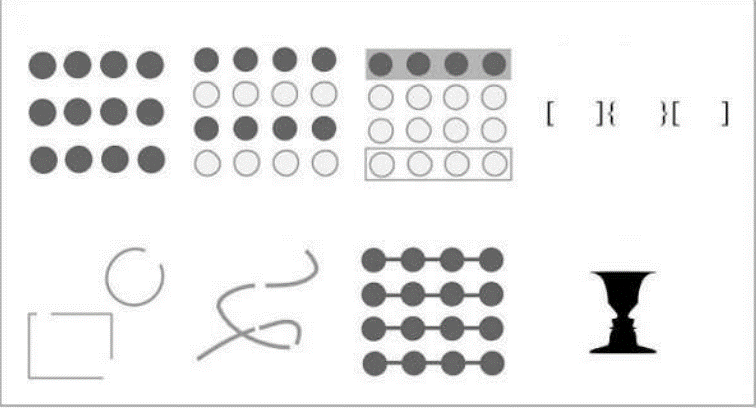  or pre-attentive attributes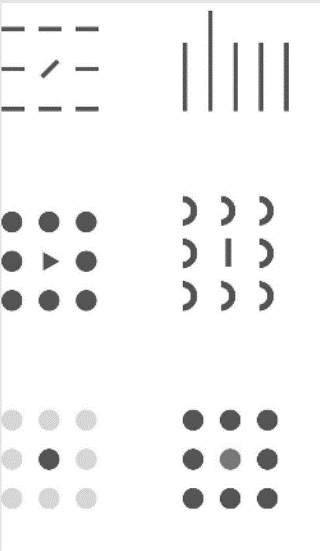 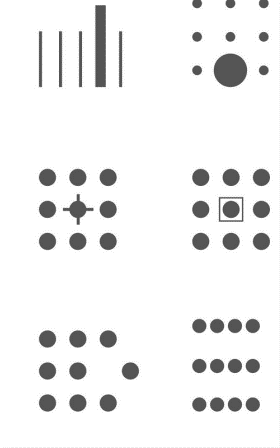 Which of the following statements regarding preattentive processing are true? (2 points)Preattentive attributes are features of a visual scene that pop-out. (probably correct)Preattentive attributes are perceived very quickly because they don't need to be learned but are "hardwired" In the brain. Preattentive processing is fast and Is performed in parallel, within 250ms. Preattentive processing requires attention and works with short-term memory.The combination of two preattentive attributes Is again perceived preattentively. (not this one) Along which scale are T-Shir sizes measured?nominal ordinal quantitative – Intervalquantitative - ratio Along which scale are lastnames measured? nominalordinal quantitative - interval quantitative - ratio along which scale are body weights measured: quantitative - ratioalong which scale year of birth: ordinal (0P in 20220124), I think it’s quantitative-interval the lie factor/perceptual distortion of a graphic is: size of effect shown in graphic / size of effect in datawhich of the following statements are correcta is not expressive, b is expressive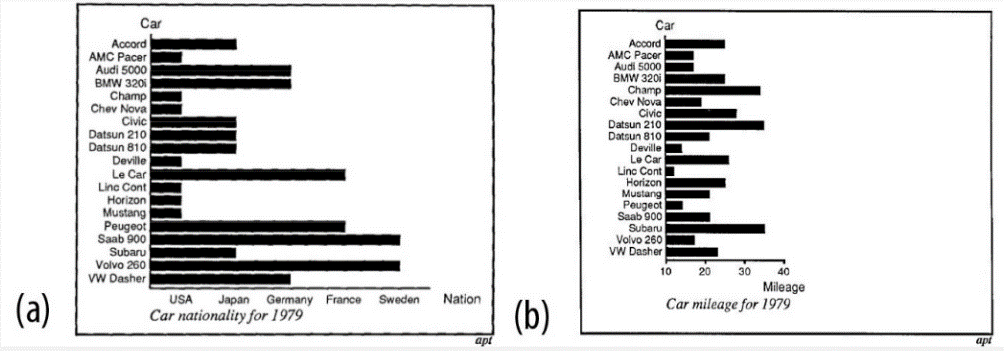 Which of the following statements about animation (mapping time to time) are correct? direct comparison of parameters between different points in time is possible not well suited for analytic and explorative tasksprobably the most natural form of mapping remembering trends and changes well suited for following trends and movements Which of the following statements about mapping time to space are correct? direct comparison of parameters between points in time is possiblemapping of time to visual features not well suited for analytic and explorative tasks well suited for following trends and movementsWhich of the following statements about visual mapping of time are correct?animation (time to time) mapping is the simplest mappinganimation (time to time) mapping is well suited for explorative tasks animation (time to time) mapping supports to follow trends and movements static (time to space) mapping is well suited for explorative tasks static (time to space) mapping support direct comparison What are the three key questions for visualizing time-oriented data? How is it presented? How often Is It presented?What has to be presented? When is It presented? Why has it to be presented? Which of the following task are time-oriented lookuprate of change sequencetemporal location Value of a data element How can we visualize time animationshape texture time to spacevisual variables Scale is (for modeling time-oriented data, possible scale are)alphanumeric continuous discreteordinal qualitative Scope isbranchingContinuousInterval-basedPoint-basedWhich of the following statements about time and space are correct? an interval is anchoredin time, you cannot move back to where you came from space can be traversed ""arbitrarily"" time is bidirectionaltime is unidirectional Viewpoints are branchingCyclic interval-based multiple perspectives ordered Examples for time primitives arean instant, which is a single point in timean instant, which is unanchoredan interval, which is anchoredan interval, which is a single point in timea span, which is a duration of timeThe shown techniques are well suited to represent: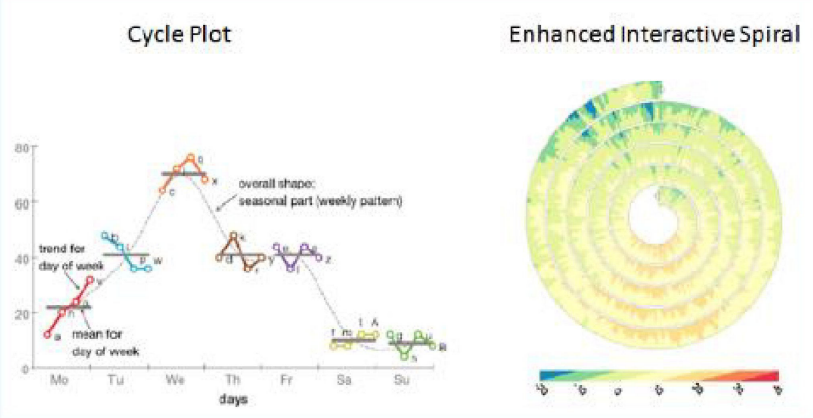 cyclic time multivariate datatime instant time interval univariate data 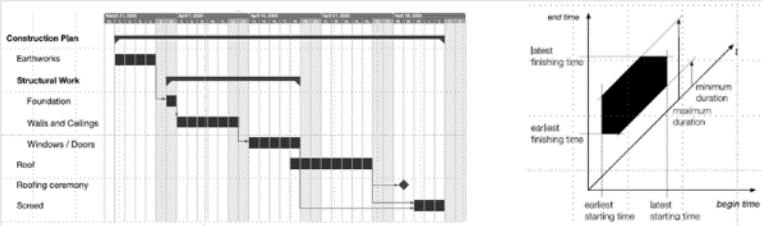 Cyclic time linear time multivariate data time intervalunivariate data 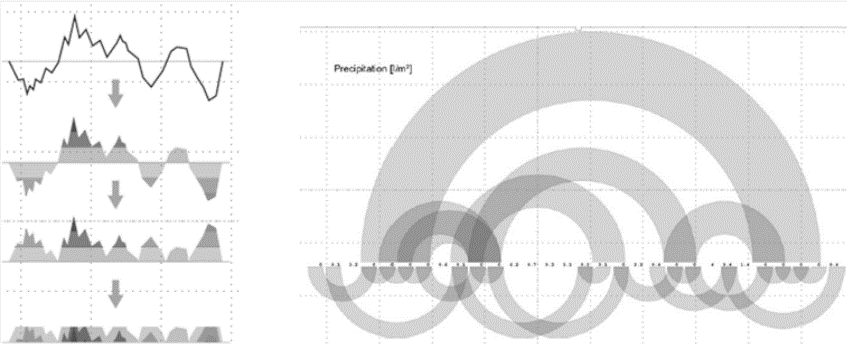 cyclic time linear time multivariate datatime instantunivariate data 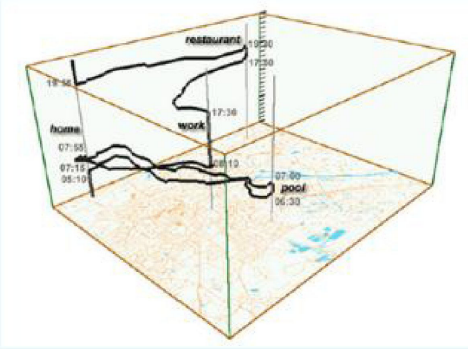 cyclic time multivariate dataspatial time instant univariate data 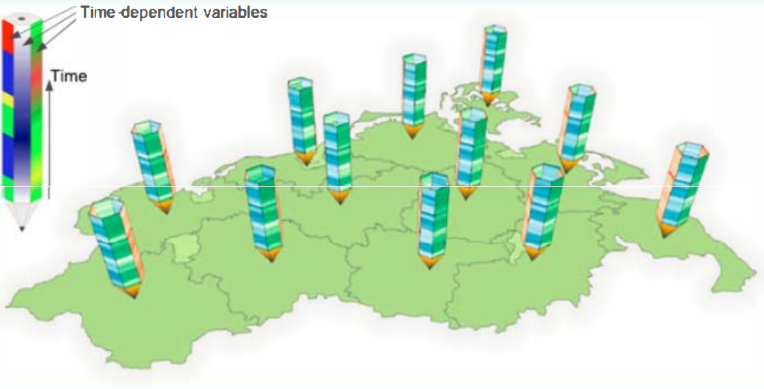 cyclic timeMultivariate dataSpatialTime instantUnivariate dataFor data aggregation and data summary representations, which statements are correct? (1.5p)Box-plots as summary representation show enough detail to distinguish different raw data (I think this one’s not right) Scatterplots of 2 dimensional data allow to confirm expected patterns Summary statistics of 2 dimensional data (mean, variance, correlation) are always different for different datasetsViolin-plots as summary representation show more details about the structure as box plots According to Jack van Wijk, good design cannot be learned. Is not minimalistic, rather like a xmas tree. Is primarily about usability. Is thorough to the last detailThe design space of possible visualization idioms is huge, and include the considerations ofhuman cognition idiom  human perception idiom interaction idiom visual encoding idiomAccording to the design study methodology (Sedimair et al. 2012), when does a visualization design study offer a good solution for a given problem?Area "A": all the required information is in the head of the user Area "Z": the required information is available to ihe computer and the task is defined in a clear way.Area “Y": either some of the required information is in the head of ihe user, or the task is not defined in a very clear way, or both. Which statements regarding design studies (Sedlmair et al. 2012) are correct? Design studies do not require a reflection about the lessons learned. Design studies fall Into the problem-driven research category.Design studies try to solve a specific real-world problem. Which statements regarding the nine-stage design study methodology framework (Sedlmair et al Volstandig 2012) are correct? is a linear process without iterative dynamics the analysis phase goal is to learn from the design process and communicate the findings to the scientific communityThe core phase basicaly matches the human-centered design cycle Summative evaluation describes assessment methods after the implementation phase. describes assessment methods during analysis and design phases.is used for problem analysis. Which of the following statements about paper prototypes/ low-fidelity prototypes are true:they are easy to Change In response to feedbackthey are quick and inexpensive to build they are working software Where a certain functionality Is Imp emented In detail and the rest of the system Is on y roughly shown they shOuld have a finished look and are best drawn usng software users are more Inclined to give feedback about the structure of the system because they are hand-crafted and rough The conceptual design can be evaluated by Cognitive walkthroughDocument analysis Ethnographic observationExpert review Participatory workshop / focus group For ethnographic observations / in situ observational studies it is true thatan interview guideline has to be created upfront observations might also be collected using video and audio recordings the observer is not allowed to ask questions they are primarily conducted after the new tool is used by usersusers are observed in their working environment in practice The central questions of problem analysis are: How many software develOpers and designers are needed?What are the tasks of the users? What k i nd of data are the users working w th? What will the develOpment method for the lmplementatlon phase be? Who are the users of the system? Participatory workshops / focus groups are a method applied for problem analysis a method for evaluation of a conceptual designa method for rapid prototyping using real data used to address data quality issues and transform source data into a usable formData wrangling is used to address data quality issues and transform source data into a usable formWhat is required for the ISO standard for human-centered design processesa clear understanding of the users, their tasks, and their requirements. An iterative design process with active involvement of the users. Require an multidisciplinary design team.The users provide the requirements and are only asked in the final evaluation after deployment. What are the benefits of user centered design/human-centered aspects? product quality, aesthetics, and Impact are reduced. productivity of users Is usually Improvedsystems get more complex and the discomfort Is Increased.training and support costs are reduced. Components of Visual Analytics: Assign the correct terms to A, B, and C (in red letters)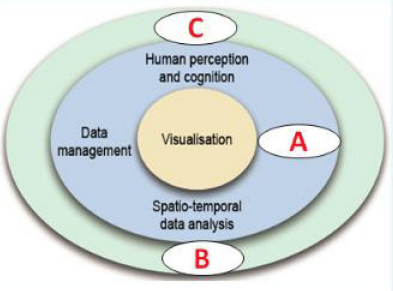 Data Mining EvaluationInfrastructure Management Planning Virtual Reality Workflow 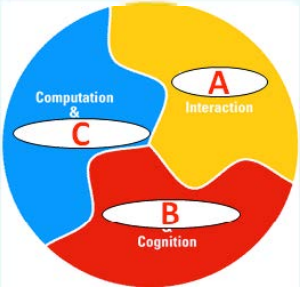 Evaluation Human Perception Mining Process Mining VisualizallonWorkflow Management The visual analytics Mantra reads as analyze first, show the important, zoom filter & analyze, then details-on-demandshow the important, zoom filter & analyze, analyze first, then details-on-demand zoom filter & analyze, analyze first, details-on-demand, then show the important Selected goals of Visual Analytics are designing and creating methods to enable users detect the expected and discover the unexpected merge images in an efficient wayprovide timely, defensible, and understandable assessments render realistic images in an expressive way synthesize information and derive insight from massive, dynamic, ambiguous, and often conflicting data Guidance is a computer-assisted process that aims to actively resolve a knowledge gap encountered by users during an interactive Visual Analytics session a computer-assisted process that aims to harmonize heterogeneous information sourcesA computer-assisted process that aims to interplay argument mining and visualization a computer-assisted process that aims to intertwine machine learning and visualizationa computer-assisted process that aims to investigate the expressiveness and effectiveness of Visual Analytics solutions a computer-assisted process that aims to merge multivariate networks and texta computer-assisted process that alms to ease data quality explorationVISSECT - Activity Recognition by Visual Analytics enablesenables visual exploration and interplay analysis of visual exploration of trail-and-error procedures. visual exploration and interplay analysis of parameters and segmentation and labeling algorithmsvisual workflow management Eva interlinksbar chart, line chart, parallel coordinates, scatter plot, row charts, and a tableheatmaps, parallel coordinates, scatter plots, networks, maps, and time lines maps, line chart, parallel coordinates, scatter plot, row charts, and networks Visual Analytics - Process (Kelm, et al. 2008): Assign the correct terms to A and B (In red letters)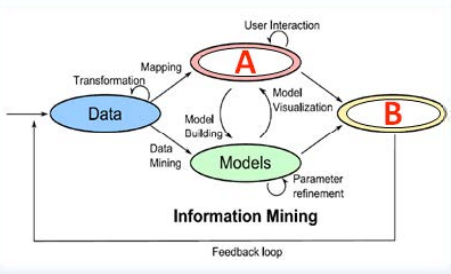 GuidanceKnowledge Statistics Visualization 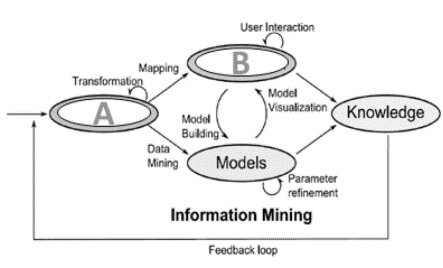 Data Guidance Information Retrieval VisualizationA good design to identify outliers in one-dimensional periodic time series data uses the following plots: line plot and cycle plot side by sideWhich of the following tasks require the highest level of interactivity in a visualization system, such as filtering certain data items, zooming to a specific range, showing details on demand: Exploration/explorative analysis (undirected search to get insight into the data, come up begin extracting relevant information, with hypothesis, etc)